Ahoj čtvrťáci.Doufala jsem, že tohle učivo už spolu probereme ve škole, ale …. .Dobrá zpráva je, že se téměř všichni čtvrťáci ve vlastivědě zapojili do vzdálené výuky a to mi opravdu dělá radost . Jste prostě super. JEN TAK DÁL.Doporučuji plnit úkoly v pořadí, jak jsou zadané. (Je hloupost si nejdřív vypracovat úkoly v pracovním sešitě a pak si o tom teprve něco přečíst.) Tento týden soutěžíme. U prvních pěti, kteří mi pošlou správně vyřešené obě tajenky z pracovního sešitu, si zapíšu malou jedničku.Mějte se krásně a opatrujte se.						Kateřina Šáchová3. 11.Opakování II. – Mapy a orientace v krajině Uč. Str. 22 – ústněPrac. sešit str. 13 – vypracovat a ke kontrole mi stačí napsat pouze tajenky. Zahraj si pexeso – nepovinnéhttps://www.umimefakta.cz/pexeso-turisticke-znacky-1-uroven/5825. 11.Povrch České republikyUč. Str. 23 - 25 - přečístPodívej se na výuková videa.https://www.youtube.com/watch?v=U10frkq8ARshttps://www.youtube.com/watch?v=Rjjq4lCTaAUVýpisky do sešitu (Přepsat, samozřejmě bez obrázků, nebo vytisknout a vlepit)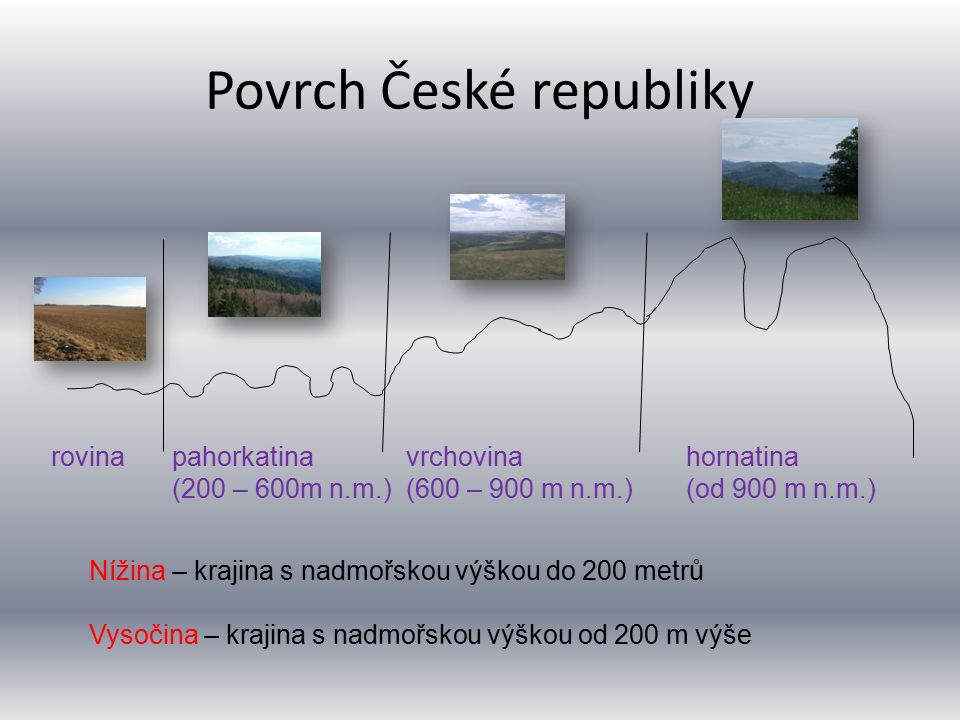 Typy krajiny podle výškových rozdílůPřed dalším zápisem vynech v sešitě stránku. Zaplníme ji v rámci opakování, až se vrátíme do školy.Prac. sešit Str. 14 a 15 - vypracovat a poslat ke kontrole (Pracuj s mapou v uč.)Procvičuj pohoří ČR, orientuj se na slepé mapě – nepovinnéhttps://www.umimefakta.cz/slepe-mapy-cr-hory-2-uroven?source=homepagePopular